Технический опросный лист  для расчёта газолучистого (инфракрасного) отопления производственных зданий(!) Опросный лист не нужно распечатывать. Пожалуйста, заполняйте в электронном виде.(!) Если при заполнении возникнут вопросы — задайте нашему специалисту: 8 (963) 996 54 29При возникновении вопросов связанных с заполнением опросного листа, обращайтесь к специалисту по системам промышленного отопления НПФ «РАСКО»:Тел.: +7 (499) 959-16-83; +7 (495) 970-16-83 (доб. 105)   или   +7 (903) 762-89-44.Email:  info@packo.ru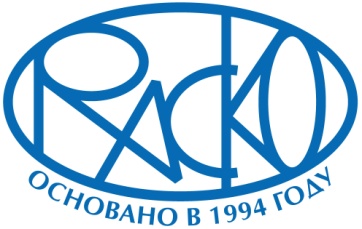 «Научно-производственная фирма «РАСКО»                    125464, Москва, ул. Митинская, д. 12              info@packo.ru   тел.: +7 (499) 959-16-83, +7 (495) 970-16-83 (доб. 115)             packo.ruНаименование вашего предприятия: Местонахождение помещения (населённый пункт, регион): Назначение помещения:           Характер производства (кратко): Категория пожарной опасности (буква):     График работы: Укажите внутреннюю температуру, которую необходимо поддерживать:- в период рабочего времени:  0С   - в нерабочее время:  0СТемпература внутри смежного помещения (если имеется):   0С Существующий воздухообмен (кратность или м³/ч):  Наличие приточной подогреваемой вентиляции:  Габариты помещения:Длина:  м        Ширина:  м       Высота по стене:  м Высота в коньке:  м        Высота от пола до низа ферм:  мОбщая площадь остекления стен:  м2Тип остекления стен:  Тип оконного переплета: Общая площадь фонарного остекления кровли:  м2Тип фонарного остекления:   Тип фонарный переплет: Наличие кран-балки:  Высота до низа кранового пути:   Материалы и толщина стен (если стена в несколько слоёв, опишите их последовательно):Материал: ; толщина:  мм Материал: ; толщина:  ммВыберите номер кровли наиболее близкий к вашей (укажите номер):  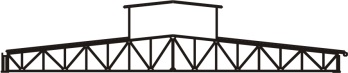                    1.                                    2.                                         3.                                        4. 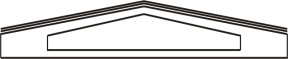 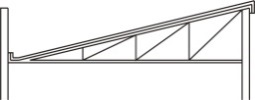 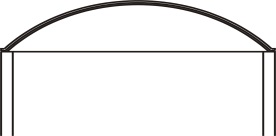 Материалы и толщина кровли (если кровля в несколько слоёв, опишите их последовательно): Материал: ; толщина:  ммМатериал: ; толщина:  ммМатериал: ; толщина:  ммМатериал: ; толщина:  мм_________________________________________________________________________________Материалы и толщина пола:Материал: ; толщина:  ммОбщая площадь наружных ворот:  м2. Тип наружных ворот: Наличие газопровода на территории предприятия: Дополнительная информация (любая информация, которая по вашему мнению может быть полезна нашим специалистам при расчёте тепловых потерь объекта).                                                                        _________________________________________________________________________________При необходимости сравнения финансовых расходов на теплоснабжение между существующей и новой (предлагаемой) системами отопления, пожалуйста, укажите стоимость:Если существующее отопление от ТЭЦ: Цена за 1 Гкал (руб. без НДС)            Если существующее отопление от собственной котельной: Цена за 1000 м3 газа (руб. без НДС)  Цена за 1 кВт электроэнергии (руб. без НДС)                Примечание: 1. К заполненному опросному листу, пожалуйста, приложите планировку и поперечный разрез помещения с указанными линейными размерами и отметками (можно в виде эскизного рисунка). 2. При возможности, добавьте несколько панорамных фото помещения (вид снаружи и внутри)Дата заполнения: ФИО лица заполнившего опросный лист:                                                                                                                         Контактный телефон:                         Должность: 